CERTIFICATEEmployee of the MonthThis certificate is proudly presented to     Marceline AndersonFor being the most productive employee of December.Yael Amari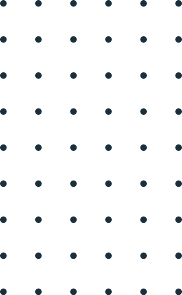 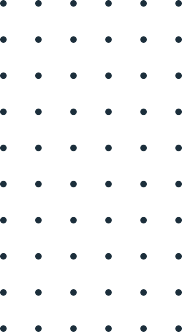 Vice PresidentYanis PetrosGeneral Manager